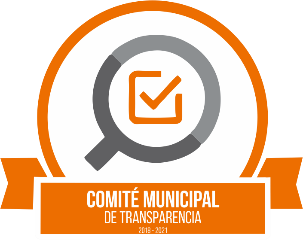 PRESIDENCIA MUNICIPAL                                                                     Oficio: PM/02019 /2019                                                                               Asunto: Convocatoria a la                                                                               del Comité De Transparencia.ORDEN DEL DIA CUARTA SESIÓN DEL COMITÉ DE TRANSPARENCIASin más por el momento me despido y espero su valiosa asistencia para el desarrollo del orden del día, quedando a sus órdenes.A T E N T A M E N T E“2019, AÑO DE LA IGUALDAD DE GÉNERO EN JALISCO”.Zapotlanejo, Jalisco, A 12 doce de agosto del 2019_____________________________________C. JOSÉ ROSARIO CAMARENA HERMOSILLOSECRETARIO DEL COMITÉ DE TRANSPARENCIA DE ZAPOTLANEJO, JALISCO.1.  Registro de Asistencia.2. Bienvenida y exposición de motivos por parte del L.A.P. Héctor Álvarez Contreras, Presidente Municipal de Zapotlanejo y del Comité de Transparencia.3. cumplimiento al artículo 29, fracción I, de la Ley de Transparencia y Acceso a la Información del Estado de Jalisco y sus Municipios.4. asuntos varios.5. Finaliza la reunión.